ΠΑΡΑΡΤΗΜΑΤΑΠΑΡΑΡΤΗΜΑ Ι – Αναλυτική Περιγραφή Φυσικού και Οικονομικού Αντικειμένου της Σύμβασης Η προκηρυσσόμενη υπηρεσία περιληπτικά περιλαμβάνει :Υπηρεσίες Ναυαγοσωστικής κάλυψης παραλιών Δήμου Κασσάνδρας και Υπηρεσίες οργάνωσης –Διαχείρισης  προγράμματος Γαλάζιας Σημαίας.Τα στοιχεία περιλαμβάνονται  και περιγράφονται αναλυτικά στην αριθ. 124/2018 εγκεκριμένη Μελέτη της Δ/νσης Τεχνικών Υπηρεσιών & Περιβάλλοντος  του Δήμου , η οποία παρατίθεται ως ξεχωριστό αρχείο .pdf και αποτελεί αναπόσπαστο μέρος της παρούσας διακήρυξης.ΠΑΡΑΡΤΗΜΑ ΙΙ – Ενιαίο Ευρωπαϊκό Έγγραφο Σύμβασης (ΕΕΕΣ)Ο Δήμος συνέταξε με τη χρήση της υπηρεσίας eΕΕΕΣ, ήτοι της διαδικτυακής πλατφόρμας που διαθέτει η ΕΕ (βάσει του τυποποιημένου εντύπου του Παραρτήματος 2 του Κανονισμού (ΕΕ) 2016/7 της Επιτροπής της 5ης Ιανουαρίου 2016), το πρότυπο ΕΕΕΣ που ανταποκρίνεται: α] στις καταστάσεις εκείνες για τις οποίες οι οικονομικοί φορείς αποκλείονται ή, με βάση τα έγγραφα της σύμβασης, μπορούν να αποκλεισθούν, καθώς και β) στα κριτήρια επιλογής που έχουν καθοριστεί με τα ως άνω έγγραφα.Το περιεχόμενο του αρχείου, ως αρχείο PDF, ψηφιακά υπογεγραμμένο, αναρτάται ξεχωριστά ως αναπόσπαστο μέρος της παρούσας διακήρυξης.Tο αρχείο XML θα αναρτηθεί για την διευκόλυνση των οικονομικών φορέων προκειμένου να συντάξουν μέσω της υπηρεσίας eΕΕΕΣ της ΕΕ τη σχετική απάντηση τους.ΠΑΡΑΡΤΗΜΑ ΙΙΙ – Υποδείγματα Εγγυητικών ΕπιστολώνΥΠΟΔΕΙΓΜΑ 1ΕΓΓΥΗΤΙΚΗ ΕΠΙΣΤΟΛΗ ΣΥΜΜΕΤΟΧΗΣΕκδότης (Ονομασία Τράπεζας, υποκατάστημα):Ημερομηνία έκδοσης :Προς Δήμο Κασσάνδρας, Κασσανδρεία, ΤΚ 63 077 :ΕΓΓΥΗΤΙΚΗ ΕΠΙΣΤΟΛΗ ΣΥΜΜΕΤΟΧΗΣ ΑΡ. ........................... ΠΟΣΟΥ ……….. ΕΥΡΩ Έχουμε την τιμή να σας γνωρίσουμε ότι εγγυόμαστε με την παρούσα επιστολή ρητά, ανέκκλητα και ανεπιφύλακτα, παραιτούμενοι του δικαιώματος της διαιρέσεως και διζήσεως μέχρι του ποσού των ………………..ευρώ και ολογράφως ……………………………… υπέρ της εταιρείας…………………………… ή σε περίπτωση ένωσης ή κοινοπραξίας των εταιρειών α)…………..………….β)……..…………….κλπ., ατομικά και για κάθε μία από αυτές και ως αλληλέγγυα και εις ολόκληρο υπόχρεων μεταξύ τους, εκ της ιδιότητας τους ως μελών της ένωσης ή κοινοπραξίας, για την συμμετοχή στον διενεργούμενο διαγωνισμό σας με τίτλο: «Υπηρεσίες Ναυαγοσωστικής κάλυψης παραλιών Δήμου Κασσάνδρας και Υπηρεσίες οργάνωσης –Διαχείρισης  προγράμματος Γαλάζιας Σημαίας», σύμφωνα με την αριθ. ………. διακήρυξης σας (Αριθμός Ε.ΣΗ.ΔΗ.Σ. ………..) και με καταληκτική ημερομηνία υποβολής των προσφορών την ………...Η παρούσα εγγύηση καλύπτει μόνο τις από την συμμετοχή εις τον ανωτέρω διαγωνισμό απορρέουσες υποχρεώσεις της εν λόγω εταιρείας καθ' όλο το χρόνο ισχύος της.  Το παραπάνω ποσό τηρείται στη διάθεσή σας και θα καταβληθεί ολικά ή μερικά,  χωρίς καμία από μέρους μας αντίρρηση, αμφισβήτηση ή ένσταση και χωρίς να ερευνηθεί το βάσιμο ή μη της απαίτησής σας, μέσα σε πέντε (5) ημέρες, από την απλή έγγραφη ειδοποίησή σας. Σε περίπτωση κατάπτωσης της εγγύησης, το ποσό της κατάπτωσης υπόκειται στο εκάστοτε ισχύον τέλος χαρτοσήμου.  Η παρούσα ισχύει μέχρι και την ………….Σε περίπτωση κατάπτωσης της εγγύησης, το ποσό της κατάπτωσης υπόκειται στο εκάστοτε ισχύον πάγιο τέλος χαρτοσήμου.Αποδεχόμαστε να παρατείνουμε την ισχύ της εγγύησης ύστερα από έγγραφο της υπηρεσίας σας, στο οποίο επισυνάπτεται η συναίνεση της ……………… για την παράταση της προσφοράς, σύμφωνα με το άρθρο 2.2.2 της Διακήρυξης, με την προϋπόθεση ότι το σχετικό αίτημά σας θα μας υποβληθεί πριν από την ημερομηνία λήξης της.Βεβαιώνουμε υπεύθυνα ότι το ποσό των εγγυητικών επιστολών, που έχουν δοθεί, συνυπολογίζοντας και το ποσό της παρούσας, δεν υπερβαίνει το όριο των εγγυήσεων που έχουμε το δικαίωμα να εκδίδουμε.  (εξουσιοδοτημένη υπογραφή) ΥΠΟΔΕΙΓΜΑ 2ΕΓΓΥΗΤΙΚΗ ΕΠΙΣΤΟΛΗ ΚΑΛΗΣ ΕΚΤΕΛΕΣΗΣΕκδότης (Ονομασία Τράπεζας, υποκατάστημα):Ημερομηνία έκδοσης :Προς Δήμο Κασσάνδρας, Κασσανδρεία, ΤΚ 63 077 :ΕΓΓΥΗΤΙΚΗ ΕΠΙΣΤΟΛΗ ΚΑΛΗΣ ΕΚΤΕΛΕΣΗΣ ΑΡ. …….. ΠΟΣΟΥ………… ΕΥΡΩΈχουμε την τιμή να σας γνωρίσουμε ότι εγγυώμεθα δια της παρούσας εγγυητικής επιστολής ανέκκλητα και ανεπιφύλακτα, παραιτούμενοι του δικαιώματος της διαιρέσεως και διζήσεως μέχρι του ποσού των ΕΥΡΩ …………..………………… (ολογράφως ……………………), στο οποίο και μόνο περιορίζεται η υποχρέωσή μας, υπέρ της εταιρείας ……………………………………δ\νση……………………………………………………………. για την καλή εκτέλεση των όρων της με αριθμό ………….σύμβασης, που αφορά στο διαγωνισμό με τίτλο: «Υπηρεσίες Ναυαγοσωστικής κάλυψης παραλιών Δήμου Κασσάνδρας και Υπηρεσίες οργάνωσης –Διαχείρισης  προγράμματος Γαλάζιας Σημαίας»,  σύμφωνα με την αριθ. ………. διακήρυξης σας (Αριθμός Ε.ΣΗ.ΔΗ.Σ. ………..) και το οποίο ποσόν καλύπτει το 5% της συμβατικής προ Φ.Π.Α. αξίας ………..……... ΕΥΡΩ αυτής.Το παραπάνω ποσό τηρούμε στη διάθεσή σας και θα καταβληθεί ολικά ή μερικά χωρίς καμία από μέρος μας αντίρρηση ή ένσταση και χωρίς να ερευνηθεί το βάσιμο ή μη της απαίτησης μέσα σε τρεις (3) ημέρες από απλή έγγραφη ειδοποίησή σας.Σε περίπτωση κατάπτωσης της εγγύησης, το ποσό της κατάπτωσης υπόκειται στο εκάστοτε ισχύον τέλος χαρτοσήμου.Η παρούσα εγγύησή μας αφορά μόνο την παραπάνω αιτία και ισχύει μέχρι …………………….Βεβαιούται υπεύθυνα ότι το ποσό των εγγυητικών μας επιστολών που έχουν δοθεί στο Δημόσιο και ΝΠΔΔ, συνυπολογίζοντας και το ποσό της παρούσας, δεν υπερβαίνει το όριο των εγγυήσεων που έχει καθορισθεί από το Υπουργείο Οικονομικών για την Τράπεζά μας.(Εξουσιοδοτημένη υπογραφή)ΠΑΡΑΡΤΗΜΑ ΙV – Υπόδειγμα Οικονομικής Προσφοράς ΟΙΚΟΝΟΜΙΚΗ ΠΡΟΣΦΟΡΑΤης ……………….. με την επωνυμία ……………………με  έδρα ………………, επί της οδού  ……………………., τηλέφωνο ……………., fax ……………….ΠΡΟΣΦΕΡΟΜΕΝΗ ΔΑΠΑΝΗ ΑΝΕΥ ΦΠΑ (ΟΛΟΓΡΑΦΩΣ)………………………………………………………………………......ΠΡΟΣΦΕΡΟΜΕΝΗ ΔΑΠΑΝΗ ΜΕ ΦΠΑ(ΟΛΟΓΤΡΑΦΩΣ)……………………………………………………………………………...ΠΡΟΣΦΕΡΟΜΕΝΗ ΔΑΠΑΝΗ ΑΝΕΥ ΦΠΑ (ΑΡΙΘΜΗΤΙΚΟΣ)……………………………………………………………………......ΠΡΟΣΦΕΡΟΜΕΝΗ ΔΑΠΑΝΗ ΜΕ ΦΠΑ(ΑΡΙΘΜΗΤΙΚΟΣ)……………………………………………………………………………...Ο Προσφέρων(Ημερομηνία, Σφραγίδα – Υπογραφή)ΠΑΡΑΡΤΗΜΑ V – Σχέδιο Σύμβασης ΣΧΕΔΙΟ ΣΥΜΒΑΣΗΣ ΥΠΗΡΕΣΙΩΝΣτην Κασσανδρεία σήμερα, την Χ/ΧΧ/2019, ημέρα …….., οι παρακάτω συμβαλλόμενοι:1. αφενός ο Δήμος Κασσάνδρας, με Α.Φ.Μ. ………, Δ.Ο.Υ. ………, που εδρεύει στην Κασσανδρεία (………, Τ.Κ. 63 077) και εκπροσωπείται νόμιμα από το Δήμαρχο, κ. Βασίλειο Κυρίτση, που στη συνέχεια της παρούσας θα αποκαλείται για συντομία «ΦΟΡΕΑΣ», και2. αφετέρου ο/η , ο/η οποίος/α εκπροσωπεί νομίμως την εταιρεία …………………. που εδρεύει στη δ/νση ……………………, ……………… Τ.Κ…….., ΑΦΜ: …………, Δ.Ο.Υ.: ……………….και ο/η οποίος/α στη συνέχεια της παρούσας θα αποκαλείται για συντομία «ΑΝΑΔΟΧΟΣ» συμφώνησαν τα ακόλουθα:Σύμφωνα με αριθ. …./2017 απόφαση της Οικονομικής Επιτροπής του Δήμου Κασσάνδρας κατακυρώθηκε στην εταιρεία ……………………………………., η παροχή της υπηρεσίας «Υπηρεσίες Ναυαγοσωστικής κάλυψης παραλιών Δήμου Κασσάνδρας και Υπηρεσίες οργάνωσης –Διαχείρισης  προγράμματος Γαλάζιας Σημαίας», όπως αυτή αναλυτικά περιγράφεται στο άρθρο 1 της παρούσας σύμβασης.Η κατακύρωση έγινε σύμφωνα με τα αποτελέσματα του δημόσιου ανοιχτού (διεθνούς)ηλεκτρονικού διαγωνισμού (Αριθ. Ε.Σ.Η.ΔΗ.Σ. ………….) που διενεργήθηκε από το Δήμο Κασσάνδρας σύμφωνα με τους όρους της αριθ. ………… διακήρυξης.Η σύμβαση αυτή διέπεται από τις διατάξεις :του ν. 4412/2016 (Α' 147) “Δημόσιες Συμβάσεις Έργων, Προμηθειών και Υπηρεσιών (προσαρμογή στις Οδηγίες 2014/24/ ΕΕ και 2014/25/ΕΕ)»του ν. 4270/2014 (Α' 143) «Αρχές δημοσιονομικής διαχείρισης και εποπτείας (ενσωμάτωση της Οδηγίας 2011/85/ΕΕ) – δημόσιο λογιστικό και άλλες διατάξεις»,του ν. 4250/2014 (Α' 74) «Διοικητικές Απλουστεύσεις - Καταργήσεις, Συγχωνεύσεις Νομικών Προσώπων και Υπηρεσιών του Δημοσίου Τομέα-Τροποποίηση Διατάξεων του π.δ. 318/1992 (Α΄161) και λοιπές ρυθμίσεις» και ειδικότερα τις διατάξεις του άρθρου 1,  της παρ. Ζ του Ν. 4152/2013 (Α' 107) «Προσαρμογή της ελληνικής νομοθεσίας στην Οδηγία 2011/7 της 16.2.2011 για την καταπολέμηση των καθυστερήσεων πληρωμών στις εμπορικές συναλλαγές», του ν. 4129/2013 (Α’ 52) «Κύρωση του Κώδικα Νόμων για το Ελεγκτικό Συνέδριο»του άρθρου 26 του ν.4024/2011 (Α 226) «Συγκρότηση συλλογικών οργάνων της διοίκησης και ορισμός των μελών τους με κλήρωση»του ν. 4013/2011 (Α’ 204) «Σύσταση ενιαίας Ανεξάρτητης Αρχής Δημοσίων Συμβάσεων και Κεντρικού Ηλεκτρονικού Μητρώου Δημοσίων Συμβάσεων…», του ν. 3861/2010 (Α’ 112) «Ενίσχυση της διαφάνειας με την υποχρεωτική ανάρτηση νόμων και πράξεων των κυβερνητικών, διοικητικών και αυτοδιοικητικών οργάνων στο διαδίκτυο "Πρόγραμμα Διαύγεια" και άλλες διατάξεις”,του άρθρου 5 της απόφασης με αριθμ. 11389/1993 (Β΄ 185) του Υπουργού Εσωτερικώντου ν. 3548/2007 (Α’ 68) «Καταχώριση δημοσιεύσεων των φορέων του Δημοσίου στο νομαρχιακό και τοπικό Τύπο και άλλες διατάξεις»,του ν. 3310/2005 (Α' 30) “Μέτρα για τη διασφάλιση της διαφάνειας και την αποτροπή καταστρατηγήσεων κατά τη διαδικασία σύναψης δημοσίων συμβάσεων” για τη διασταύρωση των στοιχείων του αναδόχου με τα στοιχεία του Ε.Σ.Ρ., του π.δ/τος 82/1996 (Α' 66) «Ονομαστικοποίηση  μετοχών Ελληνικών Ανωνύμων Εταιρειών που μετέχουν στις διαδικασίες ανάληψης έργων ή προμηθειών του Δημοσίου ή των νομικών προσώπων του ευρύτερου δημόσιου τομέα», της κοινής απόφασης των Υπουργών Ανάπτυξης και Επικρατείας με αρ. 20977/2007 (Β’ 1673) σχετικά με τα ‘’Δικαιολογητικά για την τήρηση των μητρώων του ν.3310/2005, όπως τροποποιήθηκε με το ν.3414/2005’’, καθώς και της απόφασης του Υφυπουργού Οικονομίας και Οικονομικών με αριθμ.1108437/2565/ΔΟΣ/2005 (Β΄ 1590) “Καθορισμός χωρών στις οποίες λειτουργούν εξωχώριες εταιρίες”, του ν. 2859/2000 (Α’ 248) «Κύρωση Κώδικα Φόρου Προστιθέμενης Αξίας», του ν.2690/1999 (Α' 45) “Κύρωση του Κώδικα Διοικητικής Διαδικασίας και άλλες διατάξεις”  και ιδίως των άρθρων 7 και 13 έως 15,του ν. 2121/1993 (Α' 25) “Πνευματική Ιδιοκτησία, Συγγενικά Δικαιώματα και Πολιτιστικά Θέματα”,του π.δ 28/2015 (Α' 34) “Κωδικοποίηση διατάξεων για την πρόσβαση σε δημόσια έγγραφα και στοιχεία”, του π.δ 80/2016 (Α΄145) “Ανάληψη υποχρεώσεων από τους Διατάκτες” Του  Π.Δ.31/2018 «Σχολές ναυαγοσωστικής εκπαίδευσης, χορήγηση άδειας ναυαγοσώστη, υποχρεωτική πρόσληψη ναυαγοσώστη σε οργανωμένες ή μη παραλίες», όπως τροποποιημένες ισχύουν.της με αρ. 57654/22.05.2017 (ΦΕΚ 1781/23.05.2017 τεύχος Β') Απόφασης του Υπ. Οικονομίας & Ανάπτυξης «Ρύθμιση ειδικότερων θεμάτων λειτουργίας και διαχείρισης του Κεντρικού Ηλεκτρονικού Μητρώου Δημοσίων Συμβάσεων (ΚΗΜΔΗΣ) του Υπουργείου Οικονομίας και Ανάπτυξης της με αρ. 56902/215/19.05.2017 (ΦΕΚ 1924/02.06.2017 τεύχος Β') Απόφασης του Υπ. Οικονομίας & Ανάπτυξης «Τεχνικές λεπτομέρειες και διαδικασίες λειτουργίας του Εθνικού Συστήματος Ηλεκτρονικών Δημοσίων Συμβάσεων (Ε.Σ.Η.ΔΗ.Σ.).»,το άρθρο 107 του Ν. 4497/2017 (Α΄171) που αφορά στις τροποποιήσεις του ν. 4412/2016 το άρθρο 39 του Ν. 4488/2017 (Α΄137) που αφορά στις τροποποιήσεις του ν. 4412/2016Τους όρους της αριθ.…………. Διακήρυξης του Δημάρχου Κασσάνδρας.Της αριθ. 124/2018 εγκεκριμένη Μελέτη της Δ/νσης Τεχνικών Υπηρεσιών & Περιβάλλοντος  του Δήμου Κασσάνδρας.Την οικονομική προσφορά του αναδόχου.Ύστερα από τα ανωτέρω ο πρώτος από τους συμβαλλόμενους με την προαναφερόμενη ιδιότητά του, αναθέτει στο δεύτερο ονομαζόμενο στο εξής «Ανάδοχος», την παροχή της υπηρεσίας «Υπηρεσίες Ναυαγοσωστικής κάλυψης παραλιών Δήμου Κασσάνδρας και Υπηρεσίες οργάνωσης –Διαχείρισης  προγράμματος Γαλάζιας Σημαίας» για διάστημα τριών (3) ετών, σύμφωνα με τους κάτωθι όρους, τα συμβατικά τεύχη και την προσφορά του:ΑΡΘΡΟ 1: Αντικείμενο της σύμβασηςΤο αντικείμενο της παρούσας σύμβασης (το οποίο περιγράφεται λεπτομερώς τόσο στην υπ’ αριθ. 124/2018 εγκεκριμένη Μελέτη της Δ/νσης Τεχνικών Υπηρεσιών & Περιβάλλοντος  του Δήμου  όσο και στα λοιπά έγγραφα-στοιχεία της διαγωνιστικής διαδικασίας) συνίσταται στην εκ μέρους της Αναδόχου εκτέλεση  «Υπηρεσίες Ναυαγοσωστικής κάλυψης παραλιών Δήμου Κασσάνδρας και Υπηρεσίες οργάνωσης –Διαχείρισης  προγράμματος Γαλάζιας Σημαίας»Οι συμβατικές εργασίες θα εκτελούνται από τον δεύτερο των συμβαλλομένων στο Δήμο Κασσάνδρας.ΑΡΘΡΟ 2:  Χρηματοδότηση - Πληρωμή Συμβατικού ΑνταλλάγματοςΣύμφωνα με την οικονομική προσφορά του αναδόχου το συνολικό κόστος των παρεχόμενων υπηρεσιών για χρονικό διάστημα τριών (3) ετών  ανέρχεται στο ποσό των …………………….. ( ) ευρώ πλέον του αναλογούντος Φ.Π.Α. ήτοι συνολικού συμβατικού ανταλλάγματος …………………….( ) ευρώ.Η δαπάνη θα καλυφθεί από ίδιους πόρους του Δήμου (έσοδα Τακτικά –Ανταποδοτικά) και θα βαρύνει τον ΚΑ: ………… των ετών 2019-2021. Οι πιστώσεις έχουν διατεθεί με την αριθ. ………. απόφαση της οικονομικής επιτροπής.Η πληρωμή του συμβατικού τιμήματος θα γίνεται με την προσκόμιση των νόμιμων παραστατικών και δικαιολογητικών που προβλέπονται από τις διατάξεις του άρθρου 200 παρ. 5 του ν. 4412/2016 (η οποία τροποποιήθηκε σύμφωνα με το αρθ. 107 του Ν. 4497/2017), καθώς και κάθε άλλου δικαιολογητικού που τυχόν ήθελε ζητηθεί από τις αρμόδιες υπηρεσίες που διενεργούν τον έλεγχο και την πληρωμή.Ειδικότερα στοιχεία πληρωμής για τον εργολάβο είναι:• Βεβαίωση καλής εκτέλεσης από την αρμόδια επιτροπή .• Τιμολόγιο Παροχής Υπηρεσιών• Αποδεικτικό Φορολογικής Ενημερότητας• Αποδεικτικό Ασφαλιστικής ενημερότηταςΣημειώνεται ότι σε περίπτωση που έχει καταλογιστεί ποινική ρήτρα εις βάρος του αναδόχου εξαιτίας συμβατικής παράλειψης αυτή θα αφαιρείται από το ποσό της μηνιαίας πιστοποίησης και η διαφορά θα αποτελεί το τελικά πιστοποιούμενο προς πληρωμή ποσό.Την Ανάδοχο βαρύνουν οι υπέρ τρίτων κρατήσεις, ως και κάθε άλλη επιβάρυνση, σύμφωνα με την κείμενη νομοθεσία, μη συμπεριλαμβανομένου Φ.Π.Α., την παροχή της υπηρεσίας στον τόπο και με τον τρόπο που προβλέπεται στα έγγραφα της σύμβασης.   ΑΡΘΡΟ 3: Εγγυήσεις Σε συμμόρφωση με τα σχετικώς οριζόμενα στο σχετικό Άρθρο της Διακηρύξεως, η ανάδοχος, αντικατέστησε την ήδη κατατεθειμένη Εγγυητική Επιστολή Συμμετοχής με την υπ’ αριθ. …..…………………..που έχει εκδοθεί από την τράπεζα……………………. Εγγυητική Επιστολή Καλής Εκτέλεσης ύψους ΧΧ.ΧΧΧ,ΧΧ€ υπέρ της ΑΡΘΡΟ 4: Υποχρεώσεις των Μερών1. Η ανάδοχος υποχρεούται στην άρτια, έντεχνη, και έγκαιρη εκτέλεση των εργασιών-παροχή των υπηρεσιών που συνιστούν το αντικείμενο της παρούσας, σύμφωνα με τους όρους που περιγράφονται στα άρθρα της Διακήρυξης. 2. Περαιτέρω, η Αναθέτουσα οφείλει όπως καθ’ όλη τη διάρκεια της εν λόγω συμβάσεως:Α. ενημερώνει πλήρως και εγκαίρως την ανάδοχο, για οιαδήποτε γεγονός που συνδέεται άρρηκτα το αντικείμενο των υπηρεσιών -των οποίων την παροχή η τελευταία έχει αναλάβει- προς αποφυγή προβλημάτων κατά την εκτέλεση του αντικειμένου της παρούσας.Β. λαμβάνει υπόψη σχετικές παρατηρήσεις ή προτάσεις της αναδόχου, επί σκοπώ ομοίως βελτιώσεως της παροχής των συμβατικών υπηρεσιών.Γ. διευκολύνει την ανάδοχο κατά την εκτέλεση του συμβατικού αντικειμένου (εάν τούτο κριθεί αναγκαίο), μέσω λ.χ. της παράδοσης εγγράφων, που συνδέονται με το ως άνω αντικείμενο. ΑΡΘΡΟ 5: Ειδικοί όροι της ΣύμβασηςΣύμφωνα με το άρθρο 130 του ν. 4412/2016 κατά την εκτέλεση της παρούσας σύμβασης η ανάδοχος δεσμεύεται να τηρεί τις υποχρεώσεις στους τομείς του περιβαλλοντικού, κοινωνικοασφαλιστικού και εργατικού δικαίου που έχουν θεσπιστεί με το δίκαιο της Ένωσης, το εθνικό δίκαιο, συλλογικές συμβάσεις ή διεθνείς διατάξεις περιβαλλοντικού κοινωνικοασφαλιστικού και εργατικού δικαίου, οι οποίες απαριθμούνται στο Παράρτημα Χ του Προσαρτήματος Α΄ του ν. 4412/2016. Ειδικά, στις συμβάσεις παροχής υπηρεσιών ο ανάδοχος δεσμεύεται για την εφαρμογή πέραν των ανωτέρω διατάξεων και αυτών της νομοθεσίας περί υγείας και ασφάλειας των εργαζομένων και πρόληψης του επαγγελματικού κινδύνου σύμφωνα με την παρ. 3 του άρθρου 68 του ν. 3863/2010.ΑΡΘΡΟ 6: Τόπος παροχής υπηρεσιών - Διάρκεια της Σύμβασης1. Οι αναφερόμενες υπηρεσίες θα παρέχονται, ένεκα της φύσης του συμβατικού αντικειμένου στο Δήμο Κασσάνδρας.2. Η συνολική διάρκεια της Συμβάσεως, ορίζεται σε  τρία (3) έτη, ήτοι από ΧΧ/ΧΧ/2019 έως ΧΧ/ΧΧ/2024. ΑΡΘΡΟ 7: Παρακολούθηση της σύμβασης  - Παραλαβή ΕργασιώνΗ παρακολούθηση της εκτέλεσης της Σύμβασης και η διοίκηση αυτής θα διενεργηθεί από την αρμόδια υπηρεσία ( ………………………) η οποία και θα εισηγείται στο Δημοτικό Συμβούλιο για όλα τα ζητήματα που αφορούν στην προσήκουσα εκτέλεση όλων των όρων της σύμβασης και στην εκπλήρωση των υποχρεώσεων του αναδόχου, στη λήψη των επιβεβλημένων μέτρων λόγω μη τήρησης των ως άνω όρων και ιδίως για ζητήματα που αφορούν σε τροποποίηση του αντικειμένου και παράταση της διάρκειας της σύμβασης, υπό τους όρους του άρθρου 132 του ν. 4412/2016.Η αρμόδια υπηρεσία μπορεί, με απόφασή της να ορίζει για την παρακολούθηση της σύμβασης ως επόπτη με καθήκοντα εισηγητή υπάλληλο της υπηρεσίας. Με την ίδια απόφαση δύνανται να ορίζονται και άλλοι υπάλληλοι της αρμόδιας υπηρεσίας ή των εξυπηρετούμενων από την σύμβαση φορέων, στους οποίους ανατίθενται επιμέρους καθήκοντα για την παρακολούθηση της σύμβασης. Σε αυτή την περίπτωση ο επόπτης λειτουργεί ως συντονιστής.Τα καθήκοντα του επόπτη είναι, ενδεικτικά, η πιστοποίηση της εκτέλεσης του αντικειμένου της σύμβασης, καθώς και ο έλεγχος της συμμόρφωσης του αναδόχου με τους όρους της σύμβασης. Με εισήγηση του επόπτη η υπηρεσία που διοικεί τη σύμβαση μπορεί να απευθύνει έγγραφα με οδηγίες και εντολές προς τον ανάδοχο που αφορούν στην εκτέλεση της σύμβασης.Η παραλαβή των παρεχόμενων υπηρεσιών γίνεται από επιτροπή παραλαβής που συγκροτείται, σύμφωνα με την παράγραφο 11 εδάφιο δ’ του άρθρου 22184 του ν. 4412/2016.Η επιτροπή παραλαβής κάθε τέλος του μήνα θα ελέγχει την έκθεση εργασιών που θα προσκομίζει ο ανάδοχος και σε συνδυασμό με τον επί τόπου έλεγχό της, θα συντάσσει τη βεβαίωση καλής εκτέλεσης εργασιών για τον αντίστοιχο μήνα. Η παραλαβή των εργασιών θεωρείται συντελεσθείσα με την παραπάνω βεβαίωση.Αν η επιτροπή παραλαβής κρίνει ότι οι παρεχόμενες υπηρεσίες δεν ανταποκρίνονται πλήρως στους όρους της σύμβασης, συντάσσεται πρωτόκολλο προσωρινής παραλαβής, που αναφέρει τις παρεκκλίσεις που διαπιστώθηκαν από τους όρους της σύμβασης και γνωμοδοτεί αν οι αναφερόμενες παρεκκλίσεις επηρεάζουν την καταλληλόλητα των παρεχόμενων υπηρεσιών και συνεπώς αν μπορούν οι τελευταίες να καλύψουν τις σχετικές ανάγκες.Στην περίπτωση που διαπιστωθεί ότι δεν επηρεάζεται η καταλληλόλητα, με αιτιολογημένη απόφαση του αρμόδιου αποφαινόμενου οργάνου, μπορεί να εγκριθεί η παραλαβή των εν λόγω παρεχόμενων υπηρεσιών, με έκπτωση επί της συμβατικής αξίας, η οποία θα πρέπει να είναι ανάλογη προς τις διαπιστωθείσες παρεκκλίσεις. Μετά την έκδοση της ως άνω απόφασης, η επιτροπή παραλαβής υποχρεούται να προβεί στην οριστική παραλαβή των παρεχόμενων υπηρεσιών της σύμβασης και να συντάξει σχετικό πρωτόκολλο οριστικής παραλαβής, σύμφωνα με τα αναφερόμενα στην απόφαση.Το πρωτόκολλο οριστικής παραλαβής εγκρίνεται από το αρμόδιο αποφαινόμενο όργανο με απόφασή του, η οποία κοινοποιείται υποχρεωτικά και στον ανάδοχο. Αν παρέλθει χρονικό διάστημα μεγαλύτερο των 30 ημερών από την ημερομηνία υποβολής του και δεν ληφθεί σχετική απόφαση για την έγκριση ή την απόρριψή του, θεωρείται ότι η παραλαβή έχει συντελεσθεί αυτοδίκαια. Ανεξάρτητα από την, κατά τα ανωτέρω, αυτοδίκαιη παραλαβή και την πληρωμή του αναδόχου, πραγματοποιούνται οι προβλεπόμενοι από τη σύμβαση έλεγχοι σύμφωνα με την παράγραφο 6 του άρθρου 218 του ν. 4412/2016. Η εγγυητική επιστολή καλής εκτέλεσης δεν επιστρέφεται πριν την ολοκλήρωση όλων των προβλεπόμενων ελέγχων και τη σύνταξη των σχετικών πρωτοκόλλων.ΑΡΘΡΟ 8: ΥπεργολαβίαΚατά την υπογραφή της σύμβασης η κύρια ανάδοχος υποχρεούται να αναφέρει στην αναθέτουσα αρχή το όνομα, τα στοιχεία επικοινωνίας και τους νόμιμους εκπροσώπους των υπεργολάβων του, οι οποίοι συμμετέχουν στην εκτέλεση αυτής, εφόσον είναι γνωστά τη συγκεκριμένη χρονική στιγμή. Επιπλέον, υποχρεούται να γνωστοποιεί στην αναθέτουσα αρχή κάθε αλλαγή των πληροφοριών αυτών, κατά τη διάρκεια της σύμβασης, καθώς και τις απαιτούμενες πληροφορίες σχετικά με κάθε νέο υπεργολάβο, τον οποίο η κύρια ανάδοχος χρησιμοποιεί εν συνεχεία στην εν λόγω σύμβαση, προσκομίζοντας τα σχετικά συμφωνητικά/δηλώσεις συνεργασίας. Σε περίπτωση διακοπής της συνεργασίας της Αναδόχου με υπεργολάβο/ υπεργολάβους της σύμβασης, αυτή υποχρεούται σε άμεση γνωστοποίηση της διακοπής αυτής στην Αναθέτουσα Αρχή, οφείλει δε να διασφαλίσει την ομαλή εκτέλεση του τμήματος/ των τμημάτων της σύμβασης είτε από την ίδια, είτε από νέο υπεργολάβο τον οποίο θα γνωστοποιήσει στην αναθέτουσα αρχή κατά την ως άνω διαδικασία.ΑΡΘΡΟ 9: Έκπτωση Αναδόχου – Μονομερής Λύσης της Συμβάσεως – Ποινικές Ρήτρες1. Η Αναθέτουσα δικαιούται να κηρύξει την ανάδοχο έκπτωτη στις περιπτώσεις που το νομικό πλαίσιο το οποίο την διέπει ορίζει και λαμβανομένων υπόψη των σχετικών στα στοιχεία-έγγραφα του Διαγωνισμού.2. Το δικαίωμα περί μονομερούς λύσεως της συμβάσεως έχει και η ανάδοχος, σε περίπτωση πληρώσεως των οικείων νομικών και των στο πλαίσιο των διαγωνιστικών τευχών-στοιχείων τιθέμενων προϋποθέσεων.3. Σε περίπτωση μερικής αθέτησης των όρων της παρούσας προς εκτέλεση σύμβασης, η ανάδοχος θα καλείται εγγράφως, όπως αποκαταστήσει την πλημμελή συμβατική συμπεριφορά της– ανταποκριθεί προσηκόντως στο σύνολο των συμβατικών του υποχρεώσεων εντός τακτής προθεσμίας.Σε περίπτωση μη συμμόρφωσης της αναδόχου, στην κατά τα αμέσως ανωτέρω ταχθείσα προθεσμία, η ανάδοχος θα καταβάλει, προς την Αναθέτουσα, ποινικές ρήτρες ανάλογα με το είδος των υπηρεσιών που παρασχέθηκαν πλημμελώς, λαμβανομένων υπόψη των δεσμευτικών όρων που έχουν τεθεί ήδη στο πλαίσιο των τευχών-στοιχείων του Διαγωνισμού καθώς και υπό την επιφύλαξη όσων κατά νόμο ορίζονται περί μονομερούς λύσεως της συμβάσεως εκ μέρους της Αναθέτουσας.4. Το σύνολο των υπό παραγράφων 1-3 του παρόντος Άρθρου προβλεπόμενων δεν τυγχάνει εφαρμογής και τα συμβαλλόμενα μέρη απαλλάσσονται από τις προπεριγραφείσες συνέπειες, στις περιπτώσεις συνδρομής ανωτέρας βίας, οπότε και οι νυν αντισυμβαλλόμενοι δεν ευθύνονται για την ενδεχόμενη μη εκπλήρωση των συμβατικών τους υποχρεώσεων (εφόσον τούτο το αποδείξουν).ΑΡΘΡΟ 10: Γλώσσα Σύμβασης - Συμβατικά στοιχεία των υπηρεσιών - Εφαρμοστέο Δίκαιο1. Όπως όλα τα έγγραφα-στοιχεία του διαγωνισμού, τα έγγραφα- στοιχεία της προσφοράς της Αναδόχου, ήταν συντεταγμένα στην ελληνική γλώσσα, έτσι και η παρούσα συντάσσεται στην ελληνική, ομοίως δε οιαδήποτε επικοινωνία μεταξύ των Μερών θα γίνεται στην ελληνική. 2. Μετά από την υπογραφή της Σύμβασης, εκτός από τα σχετικά διαγωνιστικά στοιχεία-έγγραφα κανένα άλλο έγγραφο κείμενο ή στοιχείο προγενέστερα συνταχθέν από αυτήν, ή ανταλλαγές αναμεταξύ των συμβαλλομένων είναι δυνατό να ληφθεί υπόψη με οποιοδήποτε τρόπο για την ερμηνεία των όρων της σύμβασης.3. Η συμβατική σχέση των Μερών (εφαρμογή-ερμηνεία αυτής) διέπεται από το Ελληνικό Δίκαιο, τυχόν δε διαφορά που θα προκύψει από την σύμβαση θα υπάγεται στην αρμοδιότητα των Ελληνικών δικαστηρίων. Η σύμβαση αυτή συντάχτηκε σε 4 (τέσσερα) όμοια πρωτότυπα αντίτυπα.ΟΙ ΣΥΜΒΑΛΛΟΜΕΝΟΙΠΑΡΑΡΤΗΜΑ VΙ – Οδηγίες συμπλήρωσης Ενιαίου Ευρωπαϊκού Εντύπου Σύμβασης (ΕΕΕΣ)1. Τι είναι το ΕΕΕΣ και το ηλεκτρονικό ΕΕΕΣ (eΕΕΕΣ);Πρόκειται για μια υπεύθυνη δήλωση της καταλληλότητας, της οικονομικής κατάστασης και των ικανοτήτων των επιχειρήσεων, η οποία χρησιμοποιείται ως προκαταρκτικό αποδεικτικό σε όλες τις διαδικασίες σύναψης δημοσίων συμβάσεων που υπερβαίνουν το κατώτατο όριο της ΕΕ. Η υπεύθυνη δήλωση επιτρέπει στις συμμετέχουσες εταιρείες ή άλλους οικονομικούς φορείς να αποδείξουν ότι:δεν βρίσκονται σε μία από τις καταστάσεις για τις οποίες πρέπει ή είναι δυνατόν να αποκλειστούν από τη σύναψη δημόσιας σύμβασηςπληρούν τα συναφή κριτήρια αποκλεισμού και επιλογής.Μόνον ο προσωρινός ανάδοχος θα πρέπει να υποβάλει τα πιστοποιητικά που ζητούνται από την αναθέτουσα αρχή ως αποδεικτικά στοιχεία. Από τους υπόλοιπους συμμετέχοντες ενδέχεται να ζητηθούν ορισμένα ή όλα τα έγγραφα σε περιπτώσεις αμφιβολιών. Σε περίπτωση που ο προσωρινός ανάδοχος παρέχει τους συνδέσμους για τα πρωτότυπα αποδεικτικά στοιχεία στα αντίστοιχα μητρώα, η αναθέτουσα αρχή μπορεί να έχει άμεση πρόσβαση από εκεί. Ειδικότερα, με βάση την παρ. 6 του άρθρου 79 του Ν.4412/2016, οι οικονομικοί φορείς δεν υποχρεούνται να υποβάλουν δικαιολογητικά ή άλλα αποδεικτικά στοιχεία όταν η αναθέτουσα αρχή έχει τη δυνατότητα να λαμβάνει τα πιστοποιητικά ή τις συναφείς πληροφορίες απευθείας μέσω πρόσβασης σε εθνική βάση δεδομένων σε οποιοδήποτε κράτος-μέλος της Ένωσης.Το ΕΕΕΣ δεν περιλαμβάνει τεχνικές προδιαγραφές. Καλύπτει μόνο τους όρους συμμετοχής (προεπιλογή) από πλευράς κριτηρίων αποκλεισμού και επιλογής.Το eΕΕΕΣ είναι η ηλεκτρονική έκδοση αυτής της υπεύθυνης δήλωσης, που παρέχεται στο διαδίκτυο από την Ευρωπαϊκή Επιτροπή στο URL: https://ec.europa.eu/growth/tools-databases/espd2 . Ποιες λειτουργίες παρέχει η υπηρεσία eΕΕΕΣ της Ευρωπαϊκής Επιτροπής;Η υπηρεσία eΕΕΕΣ επιτρέπει:στις αναθέτουσες αρχές, να συμπληρώνουν και να χρησιμοποιούν ένα υπόδειγμα ΕΕΕΣ καθορίζοντας τα κριτήρια αποκλεισμού και επιλογήςστην συμμετέχουσα επιχείρηση να συμπληρώνει, να επαναχρησιμοποιεί, να τηλεφορτώνει και να εκτυπώνει το ΕΕΕΣ για μια συγκεκριμένη διαδικασία.Η Ευρωπαϊκή Επιτροπή, προς διευκόλυνση των αναθετουσών αρχών/αναθετόντων φορέων καθώς και των οικονομικών φορέων, εξέδωσε σχετικό έγγραφο με Συχνές Ερωτήσεις (Frequently Asked Questions - FAQ), όσον αφορά το ηλεκτρονικό Ενιαίο Ευρωπαϊκό Έγγραφο Συμβάσεων (eΕΕΕΣ), εστιάζοντας σε θέματα βασικών αρχών του ΕΕΕΣ, χρήσης της υπηρεσίας eΕΕΕΣ που προσφέρει η ΕΕ καθώς και θέματα τεχνικά και εφαρμογής του eEEEΣ.3. Ποιά είναι η διαδικασία δημιουργίας και υποβολής του ΕΕΕΣ από τις αναθέτουσες αρχές για χρήση σε διαγωνισμούς που διενεργούν μέσω του ΕΣΗΔΗΣ;Ειδικότερα για τους διαγωνισμούς με αξία άνω των ορίων για την εφαρμογή των διατάξεων του ΕΕΕΣ, οι οποίοι και διεξάγονται μέσω του ΕΣΗΔΗΣ, προτείνεται οι αναθέτουσες αρχές/αναθέτοντες φορείς να εφαρμόζουν την ακόλουθη διαδικασία δημιουργίας και υποβολής :I. Οι αναθέτουσες αρχές/αναθέτοντες φορείς συντάσσουν με χρήση της υπηρεσίας eΕΕΕΣ, ήτοι της διαδικτυακής πλατφόρμας που διαθέτει η ΕΕ, εκείνο το πρότυπο eΕΕΕΣ που επιθυμούν για τον εκάστοτε διαγωνισμό τους, και παράγουν το σχετικό πρότυπο eΕΕΕΣ σε μορφή αρχείων τύπου XML και PDF, τα οποία και αποθηκεύουν, αρχικά, τοπικά στον ηλεκτρονικό υπολογιστή τους.Σημειώνονται τα εξής:Το αρχείο XML παράγεται άμεσα από την υπηρεσία eΕΕΕΣ επιλέγοντας το κουμπί «Εξαγωγή».Το αρχείο PDF παράγεται έμμεσα από την υπηρεσία eEEEΣ επιλέγοντας το κουμπί «Εκτύπωση». Η εκτύπωση θα πρέπει να ανακατευθυνθεί σε εικονικό εκτυπωτή PDF (virtual PDF printer), ήτοι λογισμικό, εγκατεστημένο στον ηλεκτρονικό υπολογιστή του χρήστη, το οποίο αποθηκεύει το περιεχόμενο της εκτύπωσης σε ηλεκτρονικό αρχείο PDF αντί να το δρομολογεί σε φυσικό εκτυπωτή. Ενδεικτικά η λειτουργία αυτή μπορεί να πραγματοποιηθεί εγγενώς από φυλλομετρητή διαδικτύου, όπως π.χ. Google Chrome, ή από εξειδικευμένο λογισμικό, όπως π.χ. CutePDF.ΙΙ. Οι αναθέτουσες αρχές/αναθέτοντες φορείς, αναρτούν στο χώρο του διαγωνισμού της δημόσιας σύμβασης στο ΕΣΗΔΗΣ τα παραχθέντα αρχεία ως εξής:το περιεχόμενο του αρχείου PDF είτε ενσωματώνεται στο κείμενο της διακήρυξης και κοινοποιείται έτσι μέσω αυτής στους οικονομικούς φορείς, είτε το αρχείο PDF, ψηφιακά υπογεγραμμένο, αναρτάται ξεχωριστά ως αναπόσπαστο μέρος της διακήρυξης καιτο αρχείο XML αναρτάται επικουρικά για την διευκόλυνση των οικονομικών φορέων προκειμένου νασυντάξουν μέσω της υπηρεσίας eΕΕΕΣ της ΕΕ τη σχετική απάντηση τους.4. Πώς υποβάλλεται το ΕΕΕΣ από τους οικονομικούς φορείς στο πλαίσιο διαγωνισμών που διενεργούνται μέσω του ΕΣΗΔΗΣ;Οι οικονομικοί φορείς οφείλουν να υποβάλουν με την προσφορά τους συμπληρωμένο το πρότυπο ΕΕΕΣ όπως αυτό έχει οριστεί από τις αναθέτουσες αρχές/τους αναθέτοντες φορείς στη διακήρυξη (ήτοι είτε στο κείμενο αυτής είτε στο ξεχωριστό αρχείο PDF που αποτελεί αναπόσπαστο μέρος της) σε μορφή pdf (Αποφ. Π1/2390/13) ψηφιακά υπογεγραμμένο κατά τα οριζόμενα στο άρθρο 73 του ν.4412/16 και την διακήρυξη.4.1 Για την σύνταξη ή/και συμπλήρωση του απαιτούμενου eΕΕΕΣ, οι οικονομικοί φορείς προτείνεται να χρησιμοποιήσουν το αναρτημένο από τις αναθέτουσες αρχές επικουρικό αρχείο XML, προκειμένου να εκμεταλλευτούν την υπηρεσία eΕΕΕΣ της ΕΕ και να παράξουν την απάντηση τους σε μορφή αρχείου PDF, το οποίο και αποθηκεύουν, αρχικά, τοπικά στον ηλεκτρονικό υπολογιστή τους. Σημειώνεται το εξής:Το αρχείο PDF παράγεται έμμεσα από την υπηρεσία eEEEΣ επιλέγοντας το κουμπί «Εκτύπωση». Η εκτύπωση θα πρέπει να ανακατευθυνθεί σε εικονικό εκτυπωτή PDF (virtual PDF printer), ήτοι λογισμικό, εγκατεστημένο στον ηλεκτρονικό υπολογιστή του χρήστη, το οποίο αποθηκεύει το περιεχόμενο της εκτύπωσης σε ηλεκτρονικό αρχείο PDF αντί να το δρομολογεί σε φυσικό εκτυπωτή. Ενδεικτικά η λειτουργία αυτή μπορεί να πραγματοποιηθεί εγγενώς από φυλλομετρητή διαδικτύου, όπως π.χ. Google Chrome, ή από εξειδικευμένο λογισμικό, όπως π.χ. CutePDF.Σε κάθε περίπτωση και ανεξαρτήτως της ύπαρξης επικουρικού αρχείου xml στον χώρο του δ/σμου, οι οικονομικοί φορείς μπορούν να προσφεύγουν απ’ ευθείας στην ηλεκτρονική υπηρεσία της Ευρωπαϊκής Επιτροπής (https://ec.europa.eu/growth/tools-databases/espd) να δημιουργούν το EΕΕΣ, να συμπληρώνουν με ευθύνη τους όλα τα δεδομένα που αφορούν τον εκάστοτε διαγωνισμό και αναφέρονται στην διακήρυξη, να συμπληρώνουν τις σχετικές απαντήσεις και να το εκτυπώνουν σε μορφή pdf προκειμένου να το υπογράψουν ψηφιακά και να το υποβάλλουν στο σχετικό δ/σμό.5. Μέρη και ενότητες του ΕΕΕΣΤο ΕΕΕΣ περιλαμβάνει τα ακόλουθα μέρη και ενότητες:- Μέρος I. Πληροφορίες σχετικά με τη διαδικασία προμήθειας και την αναθέτουσα αρχή ή τον αναθέτοντα φορέα.- Μέρος II. Πληροφορίες σχετικά με τον οικονομικό φορέα.- Μέρος III. Κριτήρια αποκλεισμού:- Α: Λόγοι που σχετίζονται με ποινικές καταδίκες (η εφαρμογή τους είναι υποχρεωτική βάσει του άρθρου 57 παράγραφος 1 της οδηγίας 2014/24/ΕΕ). Η εφαρμογή τους είναι επίσης υποχρεωτική για τις αναθέτουσες αρχές σύμφωνα με το άρθρο 80 παράγραφος 1 δεύτερο εδάφιο της οδηγίας 2014/25/ΕΕ, ενώ οι αναθέτοντες φορείς εκτός των αναθετουσών αρχών μπορούν να αποφασίσουν να εφαρμόσουν τα εν λόγω κριτήρια αποκλεισμού).- Β: Λόγοι που σχετίζονται με την καταβολή φόρων ή εισφορών κοινωνικής ασφάλισης (η εφαρμογή τους είναι υποχρεωτική, βάσει του άρθρου 57 παράγραφος 2 της οδηγίας 2014/24/ΕΕ, σε περίπτωση τελεσίδικης και δεσμευτικής απόφασης. Υπό τους ίδιους όρους, η εφαρμογή τους είναι επίσης υποχρεωτική για τις αναθέτουσες αρχές σύμφωνα με το άρθρο 80 παράγραφος 1 δεύτερο εδάφιο της οδηγίας 2014/25/ΕΕ, ενώ οι αναθέτοντες φορείς εκτός των αναθετουσών αρχών μπορούν να αποφασίσουν να εφαρμόσουν αυτούς τους λόγους αποκλεισμού. Να σημειωθεί ότι η εθνική νομοθεσία ορισμένων κρατών μελών μπορεί να καθιστά τον αποκλεισμό υποχρεωτικό επίσης και όταν η απόφαση δεν είναι τελεσίδικη και δεσμευτική).- Γ: Λόγοι που σχετίζονται με αφερεγγυότητα, σύγκρουση συμφερόντων ή επαγγελματικό παράπτωμα (βλέπε άρθρο 57 παράγραφος 4 της οδηγίας 2014/24/ΕΕ) (περιπτώσεις στις οποίες μπορεί να αποκλείονται οικονομικοί φορείς· τα κράτη μέλη μπορούν να καταστήσουν υποχρεωτική για τις αναθέτουσες αρχές την εφαρμογή αυτών των λόγων αποκλεισμού. Σύμφωνα με το άρθρο 80 παράγραφος 1 της οδηγίας 2014/25/ΕΕ, όλοι οι αναθέτοντες φορείς, είτε είναι αναθέτουσες αρχές είτε όχι, μπορούν να αποφασίσουν να εφαρμόσουν αυτούς τους λόγους αποκλεισμού ή μπορεί να τους ζητηθεί από το οικείο κράτος μέλος να το πράξουν).- Δ: Άλλοι λόγοι αποκλεισμού που ενδέχεται να προβλέπονται από την εθνική νομοθεσία του κράτους μέλους της αναθέτουσας αρχής ή του αναθέτοντα φορέα.- Μέρος IV. Κριτήρια επιλογής:  Γενική ένδειξη για όλα τα κριτήρια επιλογής- Α: Καταλληλότητα.- Β: Οικονομική και χρηματοοικονομική επάρκεια.- Γ: Τεχνική και επαγγελματική ικανότητα.- Δ: Συστήματα διασφάλισης ποιότητας και πρότυπα περιβαλλοντικής διαχείρισης. Μέρος V. Περιορισμός του αριθμού των πληρούντων τα κριτήρια επιλογής υποψηφίων Μέρος VI. Τελικές δηλώσεις.ΠΑΡΑΡΤΗΜΑ VΙI – Περίληψη Διακήρυξης ΠΕΡΙΛΗΨΗ ΔΙΑΚΗΡΥΞΗΣ ΑΝΟΙΚΤΟΥ ΔΙΑΓΩΝΙΣΜΟΥΟ Δήμος Κασσάνδρας προκηρύσσει Ηλεκτρονικό Δημόσιο Ανοικτό Διεθνή Διαγωνισμό, με κριτήριο κατακύρωσης την πλέον συμφέρουσα από οικονομικής άποψης προσφορά, βάσει βέλτιστης σχέσης ποιότητας – τιμής , για την ανάδειξη αναδόχου εκτέλεσης της υπηρεσίας με τίτλο: «Υπηρεσίες Ναυαγοσωστικής κάλυψης παραλιών Δήμου Κασσάνδρας και Υπηρεσίες οργάνωσης –Διαχείρισης  προγράμματος Γαλάζιας Σημαίας». Τα αντικείμενα της Υπηρεσίας αφορούν την  εργασία για την ναυαγοσωστική κάλυψη πολυσύχναστων παραλιών του Δήμου Κασσάνδρας  για τα έτη 2019, 2020,  και 2021 οι οποίες έχουν χαρακτηριστεί  ως πολυσύχναστες λουτρικές εγκαταστάσεις με το α) από 9-3-2018 Πρακτικό  της Επιτροπής (Λιμεναρχείο Ν. Μουδανιών) του άρθρου 1 παρ.(1γ) του Π.Δ. 31/2018 και επομένως επιβάλλεται η επιτήρησή τους από ναυαγοσώστες.1.Παραλία Καλλιθέας, από Μερσίνα έως μπαρ ΤΡΥΠΑ, 2. Παραλία Φούρκας, μπροστά στο μπαρ BABEWATCH. 3. Παραλία Σάνη περιοχή κάμπινγκ Blue Dream. 4. Παραλία Πευκοχωρίου, από Βίλες Ζούρα έως Οικισμό Ακρωτήρι. 5. Παραλία Χανιώτη, από ξενοδοχείο ΠΕΛΛΑ έως ξενοδοχείο ΝΑΙΑΣ. 6. Παραλία Πολυχρόνου, από οικισμό Γερακινής έως ξενοδοχείο ΣΑΝ ΣΑΙΝΤ. 7. Παραλία Σίβηρης. 8. Παραλία Πευκοχωρίου, ανάμεσα σε ξενοδοχείο ΡΙΓΑΚΗ και κατάστημα ΦΥΚΙ. 9. Παραλία Ποσειδίου Αιγαιοπελαγίτικα έμπροσθεν του οικισμού ΚΑΣΕΤΑ. 10. Παραλία Ποσειδίου εντός οικισμού.Καθώς και την οργάνωση , διαχείριση και τη διατήρηση των βραβεύσεων των 24 ακτών,  που σημαίνει ότι θα πρέπει να εγκαταστήσει στην αρχή της περιόδου όλο τον απαραίτητο εξοπλισμό που προβλέπεται από το πρόγραμμα Γαλάζια Σημαία , να ενημερώνει και να επιτηρεί την λειτουργία του καθώς και να αντικαθιστά οποιαδήποτε φθορά επέλθει στον εξοπλισμό. (Πίνακες ανακοινώσεων, ιστοί , κάδοι ανακύκλωσης, διάδρομοι ΑΜΕΑ, κτλ). Επίσης μετά το πέρας της περιόδου θα πρέπει να απεγκατεστήσει όλο τον προαναφερθέντα εξοπλισμό και να αναλάβει όλο τον φάκελο υποβολής για την διατήρηση της βράβευσής των παρακάτω παραλιών:1.	Πολύχρονο 32.	Φούρκα3.	Χανιώτη 1 4.	Καλλιθέα-Αμμων Ζευς5.	Καλλιθέα-Δημοτικό Αναψυκτήριο6.	Λουτρά Αγίας Παρασκευής7.	Πευκοχώρι-Fyki Beach8.	Ποσείδι Κέντρο9.	Πολύχρονο-Cocones Beach10.	Σίβηρη Κέντρο11.	Ποσείδι-Αιγαιοπελαγήτικα12.	Ελάνη13.	Ποσείδι/Cocus14.	Ποσείδι /Possidi Holidays Resort15.	Ποσείδι Pohonda  16.	Μένδη Καλάνδρα 17.	Μόλα Καλύβα18.	Κοινοτική Πλαζ Νέα Σκιώνης19.	Παλιούρι Κάνιστρο  20.	Πευκοχώρι Yalla-Flegra 21.	Πολύχρονο Azur Hotel22.	Κρυοπηγή Δημοτικό Αναψυκτήριο23.	Άθυτος/Afitis Hotel24.	Άθυτος/ΒάρκεςΤο έργο χρηματοδοτείται από ίδιους πόρους. Η διάρκεια παροχής της υπηρεσίας θα είναι για τρία (3) έτη, , με προϋπολογισμό δαπάνης 975.576,84 € και συνολικό προϋπολογισμό έργου: (περιλαμβανομένου του αναλογούντος Φ.Π.Α.) 1.209.715,28 €Ο Διαγωνισμός θα πραγματοποιηθεί με χρήση της πλατφόρμας του Εθνικού Συστήματος Ηλεκτρονικών Δημοσίων Συμβάσεων (ΕΣΗΔΗΣ) μέσω της διαδικτυακής πύλης: http:// www.promitheus.gov.gr / και  σύμφωνα με τις διατάξεις του ν. 4412/2016 (Α΄ 147). σε ηλεκτρονικό φάκελο.ΚΑΤΑΛΗΚΤΙΚΗ ΗΜΕΡΟΜΗΝΙΑ ΚΑΙ ΩΡΑ ΥΠΟΒΟΛΗΣ ΠΡΟΣΦΟΡΩΝ: ………….. ημέρα ……. και ώρα …..Για την έγκυρη συμμετοχή στο διαγωνισμό απαιτείται η κατάθεση εγγύησης συμμετοχής ποσού     19.511,54 € που ανέρχεται σε ποσοστό 2% της εκτιμώμενης αξίας της σύμβασης εκτός ΦΠΑ διάρκειας ισχύος τουλάχιστον δεκατριών (13) μηνών προσμετρούμενους από την καταληκτική ημερομηνία υποβολής προσφορών.Δικαίωμα συμμετοχής στο διαγωνισμό έχουν όλα τα φυσικά ή νομικά πρόσωπα (ημεδαπά ή αλλοδαπά),συνεταιρισμοί και ενώσεις, κοινοπραξίες, που υποβάλλουν κοινή προσφορά σύμφωνα με τους όρους της Διακήρυξης. Στο σύνολο των τευχών του διαγωνισμού, οι ενδιαφερόμενοι μπορούν να έχουν πρόσβαση μέσω της διαδικτυακής πύλης www.promitheus.gov.gr και στον ιστότοπο του Δήμου Κασσάνδρας  www.kassandra.gr .Για περισσότερες πληροφορίες οι ενδιαφερόμενοι μπορούν να απευθύνονται κατά τις εργάσιμες ημέρες και ώρες στο Δήμο Κασσάνδρας , Κασσανδρεία, Τ.Κ. 63077 ή στο τηλ. ………………(Αρμόδιος Υπάλληλος………….).Ο ΔΗΜΑΡΧΟΣΒΑΣΙΛΕΙΟΣ ΚΥΡΙΤΣΗΣ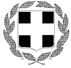 ΤΙΤΛΟΣ ΜΕΛΕΤΗΣ:ΕΛΛΗΝΙΚΗ ΔΗΜΟΚΡΑΤΙΑ«Υπηρεσίες Ναυαγοσωστικής κάλυψης παραλιών Δήμου Κασσάνδρας και Υπηρεσίες οργάνωσης –Διαχείρισης  προγράμματος Γαλάζιας Σημαίας»ΝΟΜΟΣ ΧΑΛΚΙΔΙΚΗΣΔΗΜΟΣ ΚΑΣΣΑΝΔΡΑΣΑριθμός Μελέτης: 124/2018.Α/ΑΕργασίαΑ.Τ.Μ.Μ.Ποσότητα Υπηρεσίας Τιμή ΜονάδαςΔαπάνη1.Μηνιαία ναυαγοσωστική κάλυψη παραλίας2.Πύργος ανά μήνα κολυμβητική περιόδου1442.Οργάνωση και διαχείριση προγράμματος γαλάζιας σημαίας1.Ακτή ανά κολυμβητική περίοδο84Προϋπολογισμός χωρίς ΦΠΑΠροϋπολογισμός χωρίς ΦΠΑΠροϋπολογισμός χωρίς ΦΠΑΠροϋπολογισμός χωρίς ΦΠΑΠροϋπολογισμός χωρίς ΦΠΑΦ.Π.Α. Υπηρεσίας 24%Φ.Π.Α. Υπηρεσίας 24%Φ.Π.Α. Υπηρεσίας 24%Φ.Π.Α. Υπηρεσίας 24%Φ.Π.Α. Υπηρεσίας 24%Προϋπολογισμός ΥπηρεσίαςΠροϋπολογισμός ΥπηρεσίαςΠροϋπολογισμός ΥπηρεσίαςΠροϋπολογισμός ΥπηρεσίαςΠροϋπολογισμός Υπηρεσίας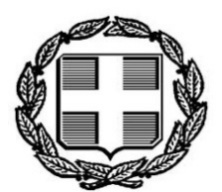 ΕΛΛΗΝΙΚΗ ΔΗΜΟΚΡΑΤΙΑΝΟΜΟΣ ΧΑΛΚΙΔΙΚΗΣΔΗΜΟΣ ΚΑΣΣΑΝΔΡΑΣΚασσανδρεία,………….Αριθ. Πρωτ.:………..Για το Δήμο ΚασσάνδραςΟ ΔΗΜΑΡΧΟΣΓια την ΑνάδοχοΕΛΛΗΝΙΚΗ ΔΗΜΟΚΡΑΤΙΑΝΟΜΟΣ ΧΑΛΚΙΔΙΚΗΣ ΔΗΜΟΣ ΚΑΣΣΑΝΔΡΑΣΑΡΙΘΜΟΣ ΔΙΑΚΗΡΥΞΗΣ: ……………                                                                                                                     Α/Α Συστήματος Ε.Σ.Η.Δ.Η.Σ : …………